Designing care for the future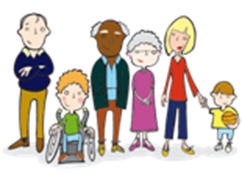 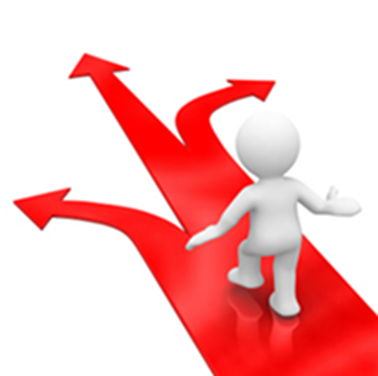 Background and contextSince September 2012, the Triangles have been charged with identifying their priorities for action for the immediate and medium term in order to reach sustainability of services across the health and social care system for North East Lincolnshire.The context of this work is informed by emerging local need and national policy, not the least of which is the £20billion Nicholson challenge, of which NELCCG will need to identify £26million in efficiency savings by March 2015, i.e if we continue to commission the same services in the same way we will generate a financial deficit of £26million. This provides a driver for radical change locally and a need to ensure that these changes maintain quality but also meet future demographic and service user needs.We also need to consider the efficiency savings to be generated through Adult Social Care in order to meet Local Authority savings targets over the same period. The Adult Social Care Strategy outlines the directions and actions required to meet those targets and dovetails with the actions outlined in the matrix below.As previously articulated the context for our strategy and action planning must be increase in quality where deficits have been identified, reductions in cost and best value for money. Following the service leads meeting held on Thursday 22nd November and input from the senior team, the following high level aims have been identified:Pillars of the strategy – from March 2013Moving towards 24/7 working across the systemQuantum shift from unplanned to planned care-Better management of Chronic disease/Long Term conditions-Self care and community based careDevelopment of Extra Care HousingResolve the question of single site working for Maternity servicesImprove End of Life CareMust dosMoving to PBR in Mental health and reshaping provision to ensure sustainabilityShift to Personalisation of budgets in the medium termCross cutting enablersOptimum prescribing practiceSupporting Carers and CommunitiesEmergency response consolidated across service areasImproved signpostingTechnology-enabled careAccess to diagnosticsWork on wellbeing and preventionSupporting people to live independently as long as possibleEach of these high level items is supported by a raft of initiatives designed to enable the achievement of the aims as identified.The matrix below sets out the proposals identified by the Triangles and where each of these fits into the high level aimsWhere there are gaps identified or initiatives that do not align with the aims, further debate is required to focus capacity for greatest impact.Questions for consideration:What criteria do we apply to determine which of these priorities/initiatives we think will have the biggest impact?What does this mean for our vision for sustainability – i.e. how do we describe our future state?Will this vision be acceptable to the wider clinical and lay community?How do we reshape our work/capacity to deliver these changes in the time frame required?Interrelationship between Triangle plansThis Equality Impact Risk Analysis was completed by:  Lisa Hilder Cut and paste this table if required. AreaMoving towards 24/7 working across the systemQuantum shift from unplanned to planned careBetter management of Chronic disease/Long Term conditionsDevelopment of Extra Care HousingResolve the question of single site working for Maternity servicesImprove End of Life CareSelf care and community based carePBR in Mental HealthPrevention	Prevention cuts across all dimensions and is highlighted in bluePrevention cuts across all dimensions and is highlighted in bluePrevention cuts across all dimensions and is highlighted in bluePrevention cuts across all dimensions and is highlighted in bluePrevention cuts across all dimensions and is highlighted in bluePrevention cuts across all dimensions and is highlighted in bluePrevention cuts across all dimensions and is highlighted in bluePrevention cuts across all dimensions and is highlighted in blueOlder PeopleBetter interface between primary, intermediate and secondary care (could be assisted by mechanisms for remote consultation, e.g. Skype interfaces)Admissions to 2ndary care only when absolutely appropriateDischarge mechanisms operational out of hoursHospitals to be age friendly and geriatricians available in A and E to assess patients for admissionDementia – Earlier diagnosisContinuation of work to reduce prescription of anti-psychoticsSee and treat and hospital at homeUtilisation of digital means to assist care, e.g. telehealth assessment andRedesign organic and functional services at Navigo Contributes to helping older people remain in their place of residence to stay healthy for longer and receive care in their place of residenceOlder people in the last stage of life admitted to hospital only when medically appropriate – care at home is the first optionContinue to commission high quality, cost effective and outcomes-based carers support services which are responsive to local carers’ needs Women and ChildrenWorking with practices to review their paediatric attendances and referral behaviourTackling high rates of admissionCloser working with secondary carePaediatric Community NursingBetter management of paediatric diabetesFurther work to identify the quality issues and positions for each site and to fundamentally establish the argument for single site maternity services (or not)Children’s health and wellbeing – prevention and safeguardingBreastfeeding, smoking cessation in pregnancyChildhood obesityMental Health and DisabilitiesReduction of acute admissions by commissioning low level of mental health support in primary careFocus on prevention – developing better co-ordinated approach with providersReview the role of all the liaison services – develop one resource for vulnerable people to gate-keep admissions and get early dischargeReduction of acute admissions by commissioning low level of mental health support in primary careFocus on prevention – developing better co-ordinated approach with providersReview the role of all the liaison services – develop one resource for vulnerable people to gate-keep admissions and get early dischargeMarket shaping project work.Prescribing practice to be reviewed with providerHave a more joined up approach to counselling/IAPT pathwaysDevelop social prescribing in primary care to stop the levels of self-referralsReview the role of GPs in mental health care pathways More joint working with dual diagnosis teamsConsider removal of self-referral to access servicesReshape access to mental health to ensure we stay within available resources once PBr is introducedTriage separated from provision to ensure appropriateness of referralsUnplanned CarePrimary care led “front-door” assessment and triage at A and EAccess to urgent appointments in normal working hoursAccess to urgent diagnosticsConsolidated Rapid Response – further development required in relation to consolidation of existing commissioned servicesConsistent application of mechanisms to identify and deal with “frequent flyers” to urgent care – enhancing care planning to avoid acute episodesConsideration of the development of Minor Injuries UnitsLinks with the Ambulance Service to agree protocols around alternatives to transporting to A and EPlanned CareRoutine non-emergency management of chronic diseaseMaintenance of patients in care homesSupported living and focus on good health and wellbeing – ensuring checks include carersOptimum experience and delivery of end of life careReduction in outpatient follow ups (utilising digital alternatives and other low-tech solutions, e.g. follow up by phone) Specialist Nursing available at homePrescribingAccess to medicines from joint formulary in both primary and secondary care without patient ending up in middle. Providers take responsibility for decisions and prescribe appropriately without trying to shift costs into primary care or vice versaWhat can people/communities do for themselves? Reducing primary care demand – self management of minor ailments with signposting to appropriate healthcare professionals where necessary. Link to Public Health campaigns.Equality Impact Risk Analysis: Insert title of Designing care for the futureEquality Impact Risk Analysis: Insert title of Designing care for the futureEquality Impact Risk Analysis: Insert title of Designing care for the futureEquality Impact Risk Analysis: Insert title of Designing care for the futureEquality Impact Risk Analysis: Insert title of Designing care for the future Policy / Project / Function/Service: StrategyStrategyStrategyStrategy Date of Analysis: 26 November 201326 November 201326 November 201326 November 2013 Analysis Rating:   (Please Tick  ) (See Completion Notes)   √ Analysis Rating:   (Please Tick  ) (See Completion Notes)   RedRed /AmberAmberGreen Type of Analysis Performed:  Please Tick  Systematic Policy Analysis  Systematic Policy Analysis  Systematic Policy Analysis  √ Type of Analysis Performed:  Please Tick  ConsultationConsultationConsultation Type of Analysis Performed:  Please Tick  Meeting Meeting Meeting √ Type of Analysis Performed:  Please Tick  Service ProposalService ProposalService Proposal Type of Analysis Performed:  Please Tick  OtherOtherOther Please list any other policies  that are related to or referred to as part of this analysis Adult Social Care StrategyAdult Social Care StrategyAdult Social Care StrategyAdult Social Care Strategy Who does the policy, project  function or service affect ?   Please Tick  Employees   Employees   Employees   √ Who does the policy, project  function or service affect ?   Please Tick  Service Users  Service Users  Service Users  √ Who does the policy, project  function or service affect ?   Please Tick  Applicants  Applicants  Applicants   Who does the policy, project  function or service affect ?   Please Tick  Members of the Public  Members of the Public  Members of the Public  √ Who does the policy, project  function or service affect ?   Please Tick  Other (List Below)Other (List Below)Other (List Below)Equality Impact Risk Analysis:Equality Impact Risk Analysis:Equality Impact Risk Analysis: What are the aims and intended  effects of this policy, project or  function ?The strategy provides a driver for radical change locally and a need to ensure that these changes maintain quality but also meet future demographic and service user needs.  Pillars of the strategy are:•	Moving towards 24/7 working across the system•	Quantum shift from unplanned to planned care	-Better management of Chronic disease/Long Term conditions	-Self care and community based care•	Development of Extra Care Housing•	Resolve the question of single site working for Maternity services•	Improve End of Life CareThe strategy provides a driver for radical change locally and a need to ensure that these changes maintain quality but also meet future demographic and service user needs.  Pillars of the strategy are:•	Moving towards 24/7 working across the system•	Quantum shift from unplanned to planned care	-Better management of Chronic disease/Long Term conditions	-Self care and community based care•	Development of Extra Care Housing•	Resolve the question of single site working for Maternity services•	Improve End of Life Care Is any Equality Data available  relating to the use or   implementation of this policy,   project or function ?   (See Completion notes)  Yes √ Is any Equality Data available  relating to the use or   implementation of this policy,   project or function ?   (See Completion notes) No Is any Equality Data available  relating to the use or   implementation of this policy,   project or function ?   (See Completion notes) Where you have answered yes, please incorporate this data when performing the Equality Impact Assessment Test (the next section of this document).Where you have answered yes, please incorporate this data when performing the Equality Impact Assessment Test (the next section of this document). List any Consultation e.g. with   employees, service users,  Unions or members of the  public that has taken place in   the development or  implementation of this policy,  project or function Clinical LeadsService Leads Partnership BoardClinical LeadsService Leads Partnership Board Financial Analysis  If applicable, state any relevant cost implications    (e.g. expenses, returns or savings) as a direct result   of the implementation of this policy, project or   function     Costs (£m) * Implementation        £ Projected Returns     £ Projected Savings      £26m in efficiency savings needs to be identified   Costs (£m) * Implementation        £ Projected Returns     £ Projected Savings      £26m in efficiency savings needs to be identifiedEquality Impact Risk Assessment Test:Equality Impact Risk Assessment Test:Equality Impact Risk Assessment Test:Equality Impact Risk Assessment Test:Equality Impact Risk Assessment Test:What impact will the implementation of this policy, project or function have on employees, serviceusers or other people who share characteristics protected by The Equality Act 2010 ?What impact will the implementation of this policy, project or function have on employees, serviceusers or other people who share characteristics protected by The Equality Act 2010 ?What impact will the implementation of this policy, project or function have on employees, serviceusers or other people who share characteristics protected by The Equality Act 2010 ?What impact will the implementation of this policy, project or function have on employees, serviceusers or other people who share characteristics protected by The Equality Act 2010 ?What impact will the implementation of this policy, project or function have on employees, serviceusers or other people who share characteristics protected by The Equality Act 2010 ?ProtectedCharacteristic:NeutralImpact:PositiveImpact:NegativeImpact:Evidence of impact and if applicable, justificationwhere a Genuine Determining Reason exists Gender  (Men and Women) √The proposed initiatives will not have a negative impact on either men or women, neither is any actively positive impact envisaged. In NEL 51% of the population are female and 49% male – the same as the national average Race  (All Racial Groups)  √All changes to services will be adequately supported in terms of language and cultural sensitivityNEL population has a higher percentage of people identifying as white: English/Scottish/Welsh/Northern Irish/British (95.4%) than England as a whole (79.5%);All other ethnic group population percentages are below the England average; Disability   (Mental and Physical,Sensory impairment, Autism, mental health issues)  √Market reshaping in relation to learning disability is designed to have a positive impact on patient experience Number of people in NEL with a limiting long term illness is higher than the national average ( 19% vs. 17.6%); Religion or Belief √All changes to services will be adequately supported in terms of religious sensitivityThere is a smaller percentage Muslim population and a larger percentage (30.4%) population who state they have no religion than in England as a whole Sexual Orientation    (Heterosexual, Homosexual    and Bisexual)   √All changes to services will be adequately supported in terms of sexual orientationBased on national figures 1.5% of the male population and 0.7% of the female population in NEL would define themselves as gay or lesbian, 0.3% male and 0.5% female as bisexual and 93.6% male and 94.2% female as heterosexualEquality Impact Risk Assessment Test:Equality Impact Risk Assessment Test:Equality Impact Risk Assessment Test:Equality Impact Risk Assessment Test:Equality Impact Risk Assessment Test:What impact will the implementation of this policy, project or function have on employees, serviceusers or other people who share characteristics protected by The Equality Act 2010 ?What impact will the implementation of this policy, project or function have on employees, serviceusers or other people who share characteristics protected by The Equality Act 2010 ?What impact will the implementation of this policy, project or function have on employees, serviceusers or other people who share characteristics protected by The Equality Act 2010 ?What impact will the implementation of this policy, project or function have on employees, serviceusers or other people who share characteristics protected by The Equality Act 2010 ?What impact will the implementation of this policy, project or function have on employees, serviceusers or other people who share characteristics protected by The Equality Act 2010 ?ProtectedCharacteristic:NeutralImpact:PositiveImpact:NegativeImpact:Evidence of impact and if applicable, justificationwhere a Genuine Determining Reason exists Pregnancy and   Maternity√No direct changes to maternity services are planned during 2013/14The NEL under 18 conception rate per 1000 females of 47.2 is significantly above the national average of 32.0 despite reductions in recent years; Transgender√All changes to services will be adequately supported in terms of transgender Marital Status√All changes to services will be adequately supported in terms of marital statusOf people aged 16 & over in NEL in 2011: 45.2% married, 33% single, 0.14% in a civil partnership – all are slightly lower than the England average; Age√Measures to ensure that all age groups can benefit from new models of care incorporating new technology will need to be put in place.  Changes proposed to paediatric community nursing will result in a better service for under 16sFewer working age adults in NEL than England average and a higher older population;Life expectancy at birth in NEL is lower than for England  - males 76.5yrs vs. 78.2yrs, Females 81.8 yrs vs. 82.27yrsAction Planning: Action Planning: Action Planning: Action Planning: Action Planning: As a result of performing this analysis, what actions are proposed to remove or reduce any risks ofadverse outcomes identified on employees, service users or other people who share characteristicsprotected by The Equality Act 2010 ?As a result of performing this analysis, what actions are proposed to remove or reduce any risks ofadverse outcomes identified on employees, service users or other people who share characteristicsprotected by The Equality Act 2010 ?As a result of performing this analysis, what actions are proposed to remove or reduce any risks ofadverse outcomes identified on employees, service users or other people who share characteristicsprotected by The Equality Act 2010 ?As a result of performing this analysis, what actions are proposed to remove or reduce any risks ofadverse outcomes identified on employees, service users or other people who share characteristicsprotected by The Equality Act 2010 ?As a result of performing this analysis, what actions are proposed to remove or reduce any risks ofadverse outcomes identified on employees, service users or other people who share characteristicsprotected by The Equality Act 2010 ?Identified Risk:Recommended Actions:Responsible Lead:Completion Date:Review Date:Whilst carrying out service change care must be taken to ensure that there isn’t a detrimental effect on any of the protected characteristic groupsEquality Impact assessments need to be undertaken on all service proposals Service LeadsCompletion Notes: Completion Notes:  Analysis Ratings: After completing this document, rate the overall analysis as follows: Red: As a result of performing the analysis, it is evident that a risk of discrimination exists (direct, indirect, unintentional or otherwise) to one or more of the nine groups of people who share Protected Characteristics. It is recommended that the use of the policy be suspended until further work or analysis is performed. Red Amber:  As a result of performing the analysis, it is evident that a risk of discrimination exists (direct, indirect, unintentional or otherwise) to one or more of the nine groups of people who share Protected Characteristics. However, a genuine determining reason may exist that could legitimise or justify the use of this policy and further professional advice should be taken.Amber:   As a result of performing the analysis, it is evident that a risk of discrimination (as described above) exists and this risk may be removed or reduced by implementing the actions detailed within the Action Planning section of this document. Green: As a result of performing the analysis, the policy, project or function does not appear to have any adverse effects on people who share Protected Characteristics and no further actions are recommended at this stage.  Equality Data:  Equality data is internal or external information that may indicate how the activity being analysed can affect different groups of people who share the nine Protected Characteristics – referred to hereafter as ‘Equality Groups’. Examples of Equality Data include: (this list is not definitive)  1: Application success rates Equality Groups 2: Complaints by Equality Groups 3: Service usage and withdrawal of services by Equality Groups 4: Grievances or decisions upheld and dismissed by Equality Groups Legal Status: This document is designed to assist organisations in “Identifying and eliminating unlawful Discrimination, Harassment and Victimisation” as required by The Equality Act Public Sector Duty 2011. An Equality Impact Analysis is not, in itself, legally binding and should not be used as a substitute for legal or other professional advice.  Genuine   Determining  Reason Certain discrimination may be capable of being justified on the grounds that: A genuine determining reason exists The action is proportionate to the legitimate aims of the organisationWhere this is identified, it is recommended that professional and legal advice is sought prior to completing an Equality Impact Analysis.